Covid -19 Coronavirus: SONZ Alert System Protocols 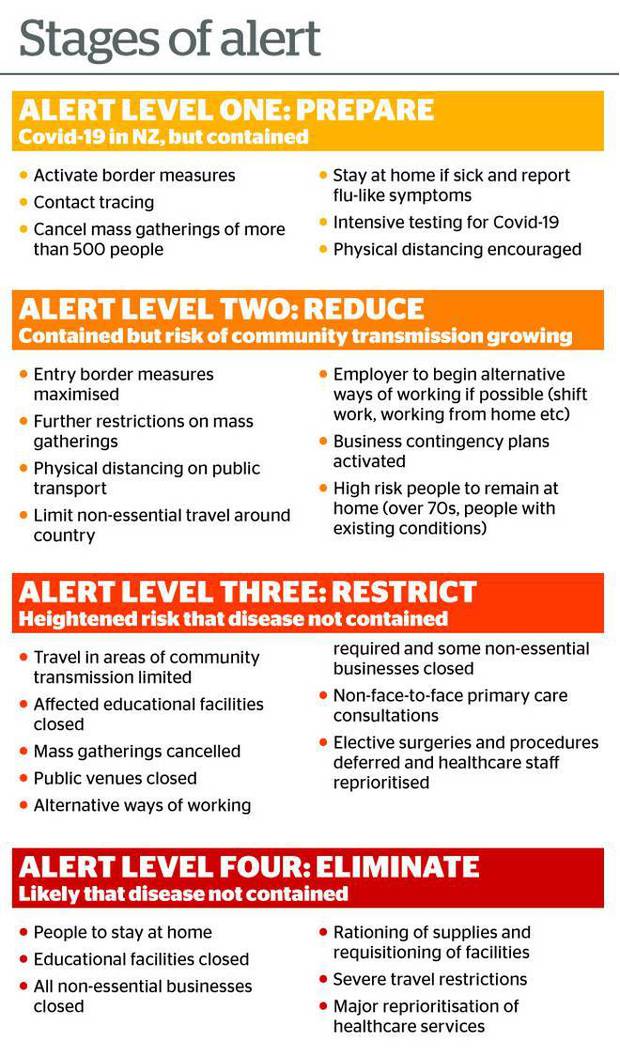 This alert system is an evolving document and updates will be made when necessary and in alignment with the NZ Government.Anyone with symptoms or actual illness is required to stay home at any alert level when participating in any SONZ programme. *Immediate return to competition is allowed if athletes have been inactive for two weeks or lessSONZ return to activity guide will continue to be implemented alongside the alert system protocols. This guide ensures all athletes and volunteers are supported and provided with the appropriate tools before returning to competition. Physical and social wellbeing is paramount and must be a key focus as we return to activity.Return to TrainingWhilst a return to training is not compulsory at level 2-, clubs may return at level 2 with the following restrictions:Your regional restriction on social gatherings is set at 50 or higher Contact tracing forms are completed at each training session Hand hygiene protocols continue to be followed and promoted by coachesNo spectators allowed at training level 2.SONZ also recommend:Athletes and volunteers wear a face mask on the way to and from trainingAll coaches and volunteers wear a face mask during training where possible Attending EventsClubs may host and attend events at level 2 with the following restrictions:Recommence from Saturday 26 September 2020 Entries to events must be from clubs that are living in an area with the same alert level restrictions as the region that the event is being heldNo spectators allowed to attend events during level 2 Due to restrictions on public gatherings there may need to be restrictions on entries to events.  The host club and RSC will work with clubs to determine the number of athlete able to attend each event.Events at Level 2 can be confirmed following the steps below: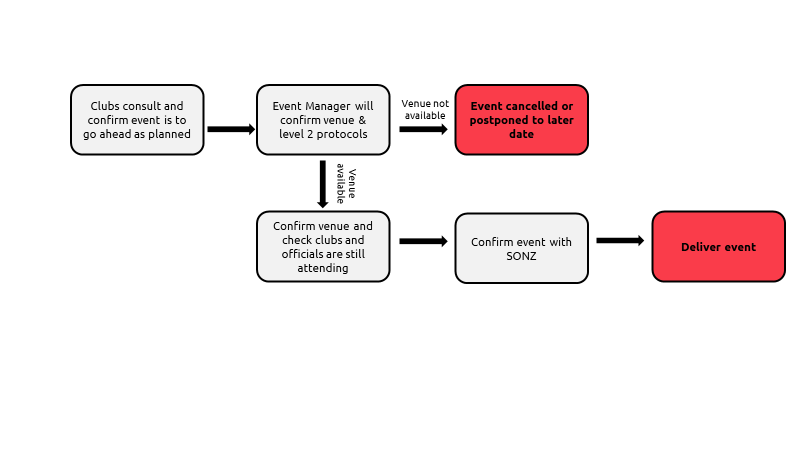 School ActivitySchool activity will resume at Level 2. In-school activity will focus on skill development, fundamental movement and getting students active and taking part in physical activity. ALERT
 Level 0 ALERT
Level 1 ALERT
Level 2ALERT
Level 3ALERT 
Level 4SCHOOL BASED ACTIVITYSCHOOL BASED ACTIVITYSCHOOL BASED ACTIVITYSCHOOL BASED ACTIVITYSCHOOL BASED ACTIVITYAll school events in place without restrictionSchool activity allowedSchool activity allowedZero school activityZero school activityCLUB BASED ACTIVITYCLUB BASED ACTIVITYCLUB BASED ACTIVITYCLUB BASED ACTIVITYCLUB BASED ACTIVITYAll training & events in place without restrictionClub training & events allowed to runClub training & events as per guidelines belowZero club activityZero club activityClub meetings as usualClub meetings as usualOnline meetings recommendedOnline meetings onlyOnline meetings onlySONZ STAFF ACTIVITYSONZ STAFF ACTIVITYSONZ STAFF ACTIVITYSONZ STAFF ACTIVITYSONZ STAFF ACTIVITYStaff fully operational from their workspaceStaff work out of their office but are prepared to work from homeStaff work from home with some flexibility to return to the office Staff work from homeStaff work from homeInternational travel (Depending on international situation)Domestic travel allowedDomestic travel allowedNo travel No travel SONZ PROGRAMMESSONZ PROGRAMMESSONZ PROGRAMMESSONZ PROGRAMMESSONZ PROGRAMMESYAP & ALPS in operationYAP & ALPS in operationYAP & ALPS PostponedYAP & ALPS PostponedYAP & ALPS PostponedCovid - 19 Coronavirus: SONZ Return to Activity Guide Covid - 19 Coronavirus: SONZ Return to Activity Guide Covid - 19 Coronavirus: SONZ Return to Activity Guide SPORTSInactivity  
Duration: 2- 4 weeks    Inactivity     
Duration: 5 - 7 weeks    Inactivity     
Duration: 8 weeks >SPORTSRequired number of Training Sessions Before Returning to Competition Required number of Training Sessions Before Returning to Competition Required number of Training Sessions Before Returning to Competition Athletics (AT)TwoThreeFourAlpine Skiing (AS)TwoThreeFourBasketball (BB)TwoThreeFourBocce (BC)TwoTwoThreeEquestrian (EQ)TwoTwoFourFootball (FB)TwoThreeFourBowling (BO)TwoTwoThreeGolf (GF)TwoTwoThreeIndoor Bowls (IB)TwoTwoThreePowerlifting (PL)TwoThree FourSwimming (SW)TwoThree FourSnowboarding (SB)TwoThree FourTable Tennis (TT) TwoTwoFour